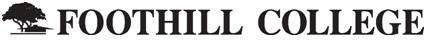 12345 El Monte RoadLos Altos Hills, California 94022650.949.7777 


Respiratory Therapy Program ReportFor Greater South Bay and Peninsula Region(Santa Clara and San Mateo Counties)November 2014CIP 2010: A program that prepares individuals, under the supervision of physicians, to assist in developing respiratory care plans, administer respiratory care procedures, supervise personnel and equipment operation, maintain records, and consult with other health care team members. Includes instruction in the applied basic biomedical sciences; anatomy, physiology, and pathology of the respiratory system; clinical medicine; therapeutic procedures; clinical expressions; data collection and record-keeping; patient communication; equipment operation and maintenance; personnel supervision; and procedures for special population groups.‡Based on EMSI crosswalk of the Classification of Instructional Programs (CIP) codes with Standard Occupational Classification (SOC) codes as published by the U.S. Department of Education. In 2014, the number of respiratory therapy (respiratory care therapy/therapist) jobs in Santa Clara and San Mateo Counties totaled 1,025. The Bureau of Labor Statistics (BLS) expects the total number of positions to increase by 5.1% over the next three years. Regional openings in 2014, which included created jobs and turnover, totaled 34. Completions in respiratory therapy programs totaled 45 from two institutions, with an additional 152 completions from other related programs. These other programs are linked to multiple occupations and not all those who complete will enter the target occupations indicated in this report. *Based on total number of jobs for target occupations Santa Clara and San Mateo Counties.†Represents occupation density as compared to national average (national average=1).
 **Openings include created jobs and turnover.†† Includes all regional programs applicable to target occupations.
Respiratory Therapy Occupation Performance 
Regional Breakdown for Respiratory Care Therapy *Based on IPEDS data. 
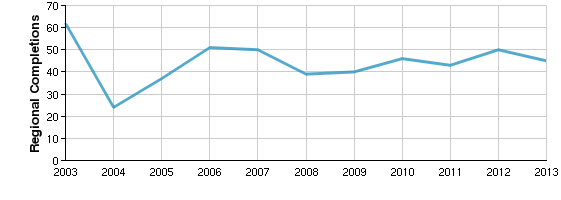 Other regional programs may train individuals eligible for respiratory therapy occupations, which are based on an occupation-program crosswalk developed by the Department of Education. As noted earlier, many postsecondary programs are linked to multiple occupations and not all those who complete the program will enter the target occupation.
 Target Occupation DemographicsThe demographics among those employed in respiratory care therapy occupations in Santa Clara and San Mateo Counties for 2014 show over half are women (63%) and half are between the ages of 25-44 (50%). Gender Demographics (Regional) 
Age Demographics (Regional)Industries Employing Respiratory Therapy OccupationsA number of industries in Santa Clara and San Mateo Counties employ those trained in respiratory care therapy. The following table represents a regional industry breakdown of the number of respiratory therapists employed, the percentage of respiratory therapists employed by industry and the percentage respiratory therapist jobs represent within all jobs by each industry. While private medical and surgical hospitals employed 58.3% of all respiratory therapists in 2014, respiratory care therapists represent only 2.2% of the total jobs in that industry.Compatible Occupations for Respiratory TherapyIndividuals completing a respiratory therapy program share many skills and abilities with other occupations. The Occupational Information Network (O*Net) identifies compatible occupations based on an analysis of overlapping knowledge, skills and ability. Additional education required for transition can range from short on-site training to advanced post-secondary degrees. The following tables show how much education might be needed to be employed in these compatible occupations.
Top Ten Compatible Occupations for Respiratory Therapy: Associate’s Degree or LessState Data SourcesThis report uses state data from the following agencies: California Labor Market Information Department 
Institution DataThe institution data in this report is taken directly from the national IPEDS database published by the U.S. Department of Education's National Center for Education Statistics. 
Completers DataThe completers data in this report is taken directly from the national IPEDS database published by the U.S. Department of Education's National Center for Education Statistics. 
Occupation DataEMSI occupation employment data are based on final EMSI industry data and final EMSI staffing patterns. Wage estimates are based on Occupational Employment Statistics (QCEW and Non-QCEW Employees classes of worker) and the American Community Survey (Self-Employed and Extended Proprietors). Occupational wage estimates also affected by county-level EMSI earnings by industry.Staffing Patterns DataThe staffing pattern data in this report are compiled from several sources using a specialized process. For QCEW and Non-QCEW Employees classes of worker, sources include Occupational Employment Statistics, the National Industry-Occupation Employment Matrix, and the American Community Survey. For the Self-Employed and Extended Proprietors classes of worker, the primary source is the American Community Survey, with a small amount of information from Occupational Employment Statistics. 
Industry DataEMSI industry data have various sources depending on the class of worker. (1) For QCEW Employees, EMSI primarily uses the QCEW (Quarterly Census of Employment and Wages), with supplemental estimates from County Business Patterns and Current Employment Statistics. (2) Non-QCEW employees data are based on a number of sources including QCEW, Current Employment Statistics, County Business Patterns, BEA State and Local Personal Income reports, the National Industry-Occupation Employment Matrix (NIOEM), the American Community Survey, and Railroad Retirement Board statistics. (3) Self-Employed and Extended Proprietor classes of worker data are primarily based on the American Community Survey, Nonemployer Statistics, and BEA State and Local Personal Income Reports. Projections for QCEW and Non-QCEW Employees are informed by NIOEM and long-term industry projections published by individual states.Respiratory Care Therapy/TherapistTarget Occupations‡Respiratory Therapists (29-1126)Respiratory Therapy Technicians (29-2054)Target Occupation PerformanceTarget Occupation PerformanceTarget Occupation Performance1,025*5.1%*$41.97/hrJobs (2014)Growth (2014-2017)Median EarningsNational Location Quotient: 0.81†National: 6.4%National: $26.65/hrRegional Openings (2014)**34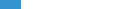 Regional Program Completions (2013)45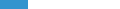 All Regional Completions for Target Occupations††  (2012) (2013)197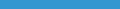 Target OccupationsRegional Openings (2014)Median Hourly EarningsGrowth (2014-2017)Respiratory Therapists (29-1126)33$42.245.0%Respiratory Therapy Technicians (29-2054)1$33.598.0%County Name2014 Jobs2017 Jobs2014 Annual OpeningsMedian Hourly Earnings2014 National Location QuotientSanta Clara81186231$41.770.88San Mateo2142163$42.670.62Total1,0251,07834$41.97Regional Respiratory Therapy Training ProvidersRegional Respiratory Therapy Training Providers245*InstitutionsCompletions (2013)InstitutionDegreesCertificatesTotal CompletionsFoothill College25025Skyline College20020Related Regional Educational Programs Allowing Entry to Respiratory TherapyRelated Regional Educational Programs Allowing Entry to Respiratory Therapy2197Programs (2013)Completions (2013)Program20092010201120122013Health Services/Allied Health/Health Sciences, General (51.0000)99122120137152Respiratory Care Therapy/Therapist (51.0908)4046435045GenderMale37%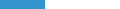 Female63%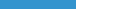 Age14-180%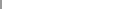 19-241%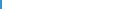 25-4450%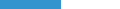 45-6447%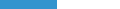 65+2%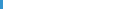 Inverse Staffing Patterns (Regional)Inverse Staffing Patterns (Regional)Inverse Staffing Patterns (Regional)Inverse Staffing Patterns (Regional)IndustryOccupation Group Jobs in Industry (2014)% of Occupation Group in Industry (2014)% of Total Jobs in Industry (2014)General Medical and Surgical Hospitals (Private) (622110)59858.3%2.2%Hospitals (Local Government) (903622)14213.9%1.9%Specialty (except Psychiatric and Substance Abuse) Hospitals (622310)424.1%4.0%HMO Medical Centers (621491)393.8%0.4%Nursing Care Facilities (Skilled Nursing Facilities) (623110)252.5%0.4%RankOccupationMedian Hourly Earnings2014 Jobs2014-2017 Change2014-2017 Estimated Annual Openings1Cardiovascular Technologists and Technicians$28.152112282Diagnostic Medical Sonographers$55.8431141143Respiratory Therapy Technicians$33.5933314Radiation Therapists$56.45102745Cardiovascular Technologists and Technicians$28.152112286Respiratory Therapists$42.2499250247Nuclear Medicine Technologists$56.3968628Radiation Therapists$56.45102749Diagnostic Medical Sonographers$55.84311411410Magnetic Resonance Imaging Technologists$49.11131176Data Sources and Calculations